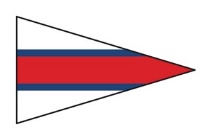 第８回 東京湾カップ三崎・横濱ヨットレースエンジン使用報告書　　　　　　　艇名                                      レース中にエンジンを使用した場合は必ず帰着申告時に提出すること。使用した時間時   　 分より  　 分間時   　 分より  　 分間	    時   　 分より  　 分間使用した場所（出来れば緯度経度記入）使用した理由、状況（なるべく具体的に）周りにいたヨットの艇名２０２４年４月２８日オーナー又は艇長名　　　　　　　　　　　　　　　　　　　　